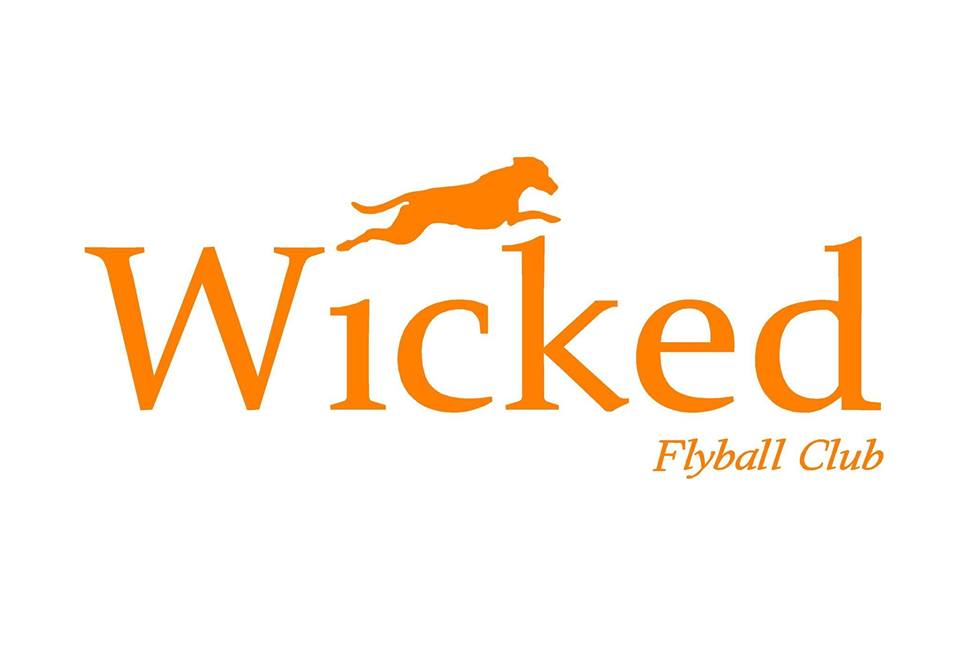 PRESENTS
A 96 TEAM BRITISH FLYBALL SANTIONED TOURNAMENT
AT 
Mapledurham House
Reading
Berkshire
RG4 7TRSaturday 7th & Sunday 8th July 2018
(Closing date for entries 1st June 2018)For further information contact:
Erica Steele
Telephone: 07977 01 22 88 
E-mail: wickedflyballclub@gmail.com

Postal address: 
2 Marlborough Gardens
Oakley 
Basingstoke
Hants
RG23 7AHOnline EntryPlease click on the link to enter using our online formhttps://docs.google.com/forms/d/e/1FAIpQLSd_TFXmVPb6XRv6h2pYlIHRA2NfkobkEAgR-SGHg3w1wQCWOA/viewform?usp=sf_linkWinners prizes will be sponsored by Nutriment Raw Food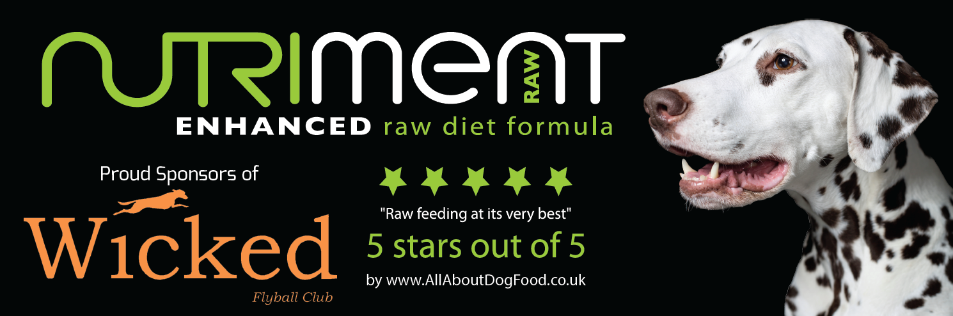 Entry form for limited open BFA sanctioned tournament
Saturday 7th and Sunday 8th July 2018Declared times must be submitted in writing (or email) at least 14 days before the Tournament and must be at least a half second slower or faster than seed time. 
(BFA rule 4.4)Please could you provide names of people who would like to be judge, provisional judge or Height measurerCamping pitches required at £8 per night per pitchTotal payment £...………
Cheques payable to Wicked Flyball Club 
Bank details sort code:    30-65-65      Account number: 50242868
Please put team name as reference (Entries will not be accepted without payment)StartersIf we are able to provide a division of starters/Intermediates would you be interested in entering a team? YES/NOLocation how to find us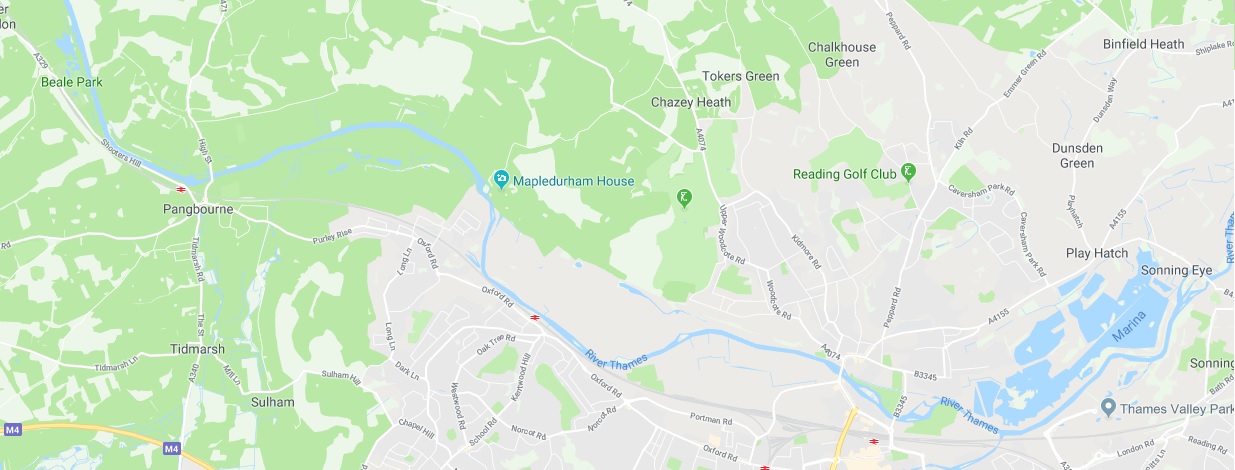 Refreshments Delectable catering will be there over the whole weekend providing food and ice creams. We will be arranging a meal offer with them for the Saturday night closer the time.  EntertainmentWicked will be providing entertainment on Saturday night in the marquee by the river, We would like to invite you to join us for a fun and relaxing evening.SponsorsNutriment have kindly offered to sponsor our show and will be giving all our divisional winners and prize.We look forward to seeing you in July
Wicked Flyball ClubTournament Rules and RegulationsRequests for specific daysWe will try to accommodate requests for specific days from teams, however this cannot be guaranteed. It is difficult to consider any requests until the running orders have been completed, 2 weeks prior to the event.
Sadly, refunds will not be issued if we are unable to accommodate your request and you withdraw beyond the competition closing date.(1) The Event Organizer(s) reserve the right to refuse entries and admission to the event of any persons not in good standing within the BFA.(2) No person shall carry out punitive or harsh handling of a dog at the event.(3) Bitches in season are not allowed near the show area. Mating of dogs is not allowed.(4) A dog must be withdrawn from competition if it is:(a) Suffering from infectious or contagious diseases.(b) A danger to the safety of any person or animal.(c) Likely to cause suffering to the dog if it continues to compete.(5) It is the Teams Captain’s responsibility to ensure the team is available for their division and running order.(6) The organizer(s) reserve the right to make any alterations they deem necessary in the event of unforeseen circumstances.(7) All dogs enter the event at their own risk and whilst every care will be taken, the Event Organizer(s) cannot accept responsibility for damage, injury, or loss however caused to dogs, persons or property whilst at the event.(8) All owners/handlers must clear up after their dogs. Anyone failing to do so will be asked to leave the venue. (9) Current BFA Rules and Policies will apply throughout the Sanctioned Tournament(10) If circumstances make it necessary to cancel the tournament, the organisers reserve the right to defray expenses incurred Please be aware of the following rules that apply to this venue;(11) All competitors MUST obey any “out of bounds” or restricted areas that are in place. No ground level BBQs are allowed(12) All competitors and visitors are responsible for their dogs and must make every effort to ensure they do not cause noise nuisance when not racing (or waiting to race) to the equestrian centre surrounding the venue and visitors to Mapledurham Estate. IT IS THE TEAM CAPTAINS RESPONSIBILITY TO ENSURE ALL MEMBERS OF THEIR TEAMS ARE AWARE OF THE RULES AND REGULAGTIONS FOR THIS SANCTIONED TOURNAMENT.Team NameTeam NumberDeclared Y/N1.2.3.4.5.6.Team Captain’s Name: Team Captain’s BFA Number: Address: Telephone number:Email: JudgeProvisional JudgeHeight MeasurerFriday Night£Saturday Night£Total £